МИНИСТЕРСТВОЭКОНОМИЧЕСКОГО РАЗВИТИЯ ПРИДНЕСТРОВСКОЙ МОЛДАВСКОЙ РЕСПУБЛИКИП Р И К А З23 декабря 2021 года							                          № 1302 г. ТираспольО введении в действие нормативных документов по стандартизации на территории Приднестровской Молдавской Республики(опубликование в газете «Приднестровье» от 13 января 2022 года № 3)В соответствии с Законом Приднестровской Молдавской Республики от 23 ноября 1994 года «О стандартизации» (СЗМР 94-4) с изменениями и дополнением, внесенным законами Приднестровской Молдавской Республики от 10 июля 2002 года № 152-ЗИД-III (САЗ 02-28), от 24 декабря 2012 года № 259-ЗИ-V (САЗ 12-53), от 30 декабря 2013 года 
№ 289-ЗИД-V (САЗ 14-1), от 21 января 2014 года № 35-ЗИ-V (САЗ 14-4), Постановлением Верховного Совета Приднестровской Молдавской Республики от 21 мая 2002 года № 584 «О признании рамочной нормой права на территории Приднестровской Молдавской Республики Соглашения «О проведении согласованной политики в области стандартизации, метрологии и сертификации» (с оговоркой) Межгосударственного совета по стандартизации, метрологии и сертификации» (САЗ 02-21), в целях актуализации нормативной базы стандартов, приказываю:1. Ввести в действие на территории Приднестровской Молдавской Республики, в качестве государственного стандарта Приднестровской Молдавской Республики, следующий межгосударственный стандарт без редакционных изменений:ГОСТ 12.0.230-2007 «Система стандартов безопасности труда. Системы управления охраной труда. Общие требования».2. Ввести в действие на территории Приднестровской Молдавской Республики следующие государственные стандарты Приднестровской Молдавской Республики с редакционными изменениями, соответствующими требованиям законодательства Приднестровской Молдавской Республики: 1) ГОСТ ПМР ГОСТ Р 12.0.007-2021 «Система стандартов безопасности труда. Система управления охраной труда в организации. Общие требования по разработке, применению, оценке и совершенствованию», гармонизированный с ГОСТ Р 12.0.007-2009;2) ГОСТ ПМР ГОСТ Р 12.0.008-2021 «Система стандартов безопасности труда. Система управления охраной труда в организациях. Проверка (аудит)», гармонизированный с ГОСТ Р 12.0.008-2009;3) ГОСТ ПМР ГОСТ Р 12.0.009-2021 «Система стандартов безопасности труда. Система управления охраной труда на малых предприятиях. Требования и рекомендации по применению», гармонизированный с ГОСТ Р 12.0.009-2009;4) ГОСТ ПМР ГОСТ Р 12.0.010-2021 «Система стандартов безопасности труда. Системы управления охраной труда. Определение опасностей и оценка рисков» гармонизированный с ГОСТ Р 12.0.010-2009;3. На официальном сайте Министерства экономического развития Приднестровской Молдавской Республики (http://minregion.gospmr.org/index.php/gos-reestry) в двухнедельный срок со дня официального опубликования настоящего Приказа тексты либо ссылки на сайты, содержащие тексты введенных нормативных документов, согласно пунктов 1 и 2 настоящего Приказа4. Настоящий Приказ вступает в силу со дня, следующего за днем его официального опубликования в газете «Приднестровье».И.о. заместителя Председателя Правительства – министр экономического развития ПМР                                                С.А. Оболоник  МИНИСТЕРУЛ ДЕЗВОЛТЭРИЙ ЕКОНОМИЧЕАЛ РЕПУБЛИЧИЙМОЛДОВЕНЕШТЬ НИСТРЕНЕ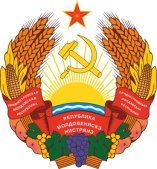 МIНIСТЕРCТВО ЕКОНОМIЧНОГО РОЗВИТКУПРИДНIСТРОВСЬКОIМОЛДАВСЬКОI РЕСПУБЛIКИ